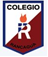 Colegio Isabel Riquelme U.T.P.GUÍA DIGITAL N°2ASIGNATURA: Taller de ComputaciónCURSO: NT2DOCENTE: Silvia Castillo JaraSEMANA: 06 al 10 de abrilOBJETIVO DE APRENDIZAJE CONTENIDOOA 5 Usar software para organizar y comunicar ideas e información con diferentes propósitos mediante: programas de presentación para mostrar imágenes, diagramas y textos, entre otros.Números hasta el 10OBJETIVO DE LA CLASE HABILIDADES Representar números y cantidad hasta el 10, mediante software educativo.➢ Identificar Reconocer➢ Contar➢  Aplicar